О внесении изменений в постановление администрации Новосельского сельского поселения Брюховецкого района от 7 ноября 2017 года № 99 «Об утверждении муниципальнойпрограммы «Развитие культуры в Новосельском сельскомпоселении Брюховецкого района на 2018 год»В связи с увеличением затрат на обеспечение программы «Развитие культуры в Новосельском сельском поселении Брюховецкого района на 2018 год» п о с т а н о в л я ю:1. Внести в приложение к постановлению администрации Новосельского сельского поселения Брюховецкого района 7 ноября 2017 года № 99 «Об утверждении муниципальной программы «Развитие культуры в Новосельском сельском поселении Брюховецкого района на 2018 год» (далее - Программа) следующие изменения:1) в паспорте Программы строку:	изложить в следующей редакции:2) абзац 2 пункта 4 Программы «Обоснование ресурсного обеспечения программы» Программы изложить в следующей редакции:«Общий объем финансирования муниципальной программы – 1540,1 тыс. рублей ,в том числе: из краевого бюджета – 544,9 тыс. руб;из средств местного бюджета – 995,2 тыс. рублей.»;3) приложение 2 Программы изложить в новой редакции:2. Настоящее постановление вступает в силу со дня его подписания.Глава Новосельскогосельского поселенияБрюховецкого района	А.В. АндрюхинМероприятия муниципальной программы«Развитие культуры в Новосельском сельском поселении Брюховецкого района 2018 год»ЛИСТ СОГЛАСОВАНИЯпостановления администрации Новосельского сельскогопоселения Брюховецкого района от ______________№_____«О внесении изменений в постановление администрации Новосельского сельского поселения Брюховецкого района от 7 ноября 2017 года № 99 «Об утверждении муниципальнойпрограммы «Развитие культуры в Новосельском сельском поселенииБрюховецкого района на 2018 год»Проект подготовлен и внесен:ЗАЯВКА
К ПОСТАНОВЛЕНИЮ Наименование постановления:«О внесении изменений в постановление администрации Новосельского сельского поселения Брюховецкого района от 7 ноября 2017 года № 99 «Об утверждении муниципальной программы «Развитие культуры в Новосельском сельском поселении Брюховецкого района на 2018 год»Проект постановления внесен: Экономистом администрации Новосельского сельского поселения Брюховецкого районаПостановление разослать:1)главному специалисту администрации Новосельского сельского поселения Брюховецкого района Н.Л.Брачковой – 1 экз. 2) экономисту администрации Новосельского сельского поселения Брюховецкого района М.Н. Головко – 1 экз.________________        Головко Марина Николаевна    ___________2018 года                 (подпись)                                     53 2 45                                       (дата)	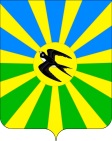 АДМИНИСТРАЦИЯ НОВОСЕЛЬСКОГО СЕЛЬСКОГО ПОСЕЛЕНИЯ БРЮХОВЕЦКОГО РАЙОНАПОСТАНОВЛЕНИЕАДМИНИСТРАЦИЯ НОВОСЕЛЬСКОГО СЕЛЬСКОГО ПОСЕЛЕНИЯ БРЮХОВЕЦКОГО РАЙОНАПОСТАНОВЛЕНИЕот 17.05.2018№ 50село Новое Селосело Новое СелоОбъемы и источники финансирования программыОбъем финансирования Программы составляет: 747,4 тыс. руб. из средств бюджета Новосельского сельского поселения Брюховецкого района;544,9 тыс. руб. из средств краевого бюджета«Объемы и источники финансирования программыОбъем финансирования Программы составляет:995,2 тыс. руб. из средств бюджета Новосельского сельского поселения Брюховецкого района;544,9 тысяч рублей из средств краевого бюджета»ПРИЛОЖЕНИЕ к постановлению администрации Новосельского сельского поселенияБрюховецкого районаот 17.05.2018 № 50«ПРИЛОЖЕНИЕ № 2к постановлению администрации Новосельского сельского поселенияБрюховецкого районаот 07.11.2017 № 99№ п/пНаименование мероприятияИсточники финансированияОбъем финансирования, тыс. руб.Ожидаемый результатМуниципальный заказчик/исполнители1234671.Расходы на обеспечение деятельности (оказание услуг) МБУ «Культурно-досуговый центр «Радуга» ДКФБАктивизация механизмов государственной и муниципальной поддержки деятельности поселенческих культурно - досуговых учрежденийАдминистрация Новосельского сельского поселения Брюховецкого района»1.Расходы на обеспечение деятельности (оказание услуг) МБУ «Культурно-досуговый центр «Радуга» ДККБАктивизация механизмов государственной и муниципальной поддержки деятельности поселенческих культурно - досуговых учрежденийАдминистрация Новосельского сельского поселения Брюховецкого района»1.Расходы на обеспечение деятельности (оказание услуг) МБУ «Культурно-досуговый центр «Радуга» ДКМБ326,0Активизация механизмов государственной и муниципальной поддержки деятельности поселенческих культурно - досуговых учрежденийАдминистрация Новосельского сельского поселения Брюховецкого района»1.Расходы на обеспечение деятельности (оказание услуг) МБУ «Культурно-досуговый центр «Радуга» ДКДругие источникиАктивизация механизмов государственной и муниципальной поддержки деятельности поселенческих культурно - досуговых учрежденийАдминистрация Новосельского сельского поселения Брюховецкого района»1.Расходы на обеспечение деятельности (оказание услуг) МБУ «Культурно-досуговый центр «Радуга» ДКВсего326,0Активизация механизмов государственной и муниципальной поддержки деятельности поселенческих культурно - досуговых учрежденийАдминистрация Новосельского сельского поселения Брюховецкого района»2Расходы на обеспечение деятельности (оказание услуг) МБУ «Культурно-досуговый центр «Радуга» библиотекиФБПовышение роли библиотек в духовной сфере общества, системе воспитания населения;- увеличению количества читателей;-улучшению библиотечного обслуживанияАдминистрация Новосельского сельского поселения Брюховецкого района»2Расходы на обеспечение деятельности (оказание услуг) МБУ «Культурно-досуговый центр «Радуга» библиотекиКБПовышение роли библиотек в духовной сфере общества, системе воспитания населения;- увеличению количества читателей;-улучшению библиотечного обслуживанияАдминистрация Новосельского сельского поселения Брюховецкого района»2Расходы на обеспечение деятельности (оказание услуг) МБУ «Культурно-досуговый центр «Радуга» библиотекиМБ328,1Повышение роли библиотек в духовной сфере общества, системе воспитания населения;- увеличению количества читателей;-улучшению библиотечного обслуживанияАдминистрация Новосельского сельского поселения Брюховецкого района»2Расходы на обеспечение деятельности (оказание услуг) МБУ «Культурно-досуговый центр «Радуга» библиотекиДругие источникиПовышение роли библиотек в духовной сфере общества, системе воспитания населения;- увеличению количества читателей;-улучшению библиотечного обслуживанияАдминистрация Новосельского сельского поселения Брюховецкого района»2Расходы на обеспечение деятельности (оказание услуг) МБУ «Культурно-досуговый центр «Радуга» библиотекиВсего328,1Повышение роли библиотек в духовной сфере общества, системе воспитания населения;- увеличению количества читателей;-улучшению библиотечного обслуживанияАдминистрация Новосельского сельского поселения Брюховецкого района»3Создание условий для организации досуга и обеспечения услугами организаций культуры в части поэтапного повышения уровня средней заработной платы работников муниципальных учреждений отрасли культуры, искусства и кинематографии до среднемесячной начисленной заработной платы наемных работников в организациях, у индивидуальных предпринимателей и физических лиц (среднемесячного дохода от трудовой деятельности) по Краснодарскому краюФБПовышение уровня профессионального мастерства, квалификации, качества и эффективности работы руководителей и специалистов учреждений культуры3Создание условий для организации досуга и обеспечения услугами организаций культуры в части поэтапного повышения уровня средней заработной платы работников муниципальных учреждений отрасли культуры, искусства и кинематографии до среднемесячной начисленной заработной платы наемных работников в организациях, у индивидуальных предпринимателей и физических лиц (среднемесячного дохода от трудовой деятельности) по Краснодарскому краюКБ544,9Повышение уровня профессионального мастерства, квалификации, качества и эффективности работы руководителей и специалистов учреждений культуры3Создание условий для организации досуга и обеспечения услугами организаций культуры в части поэтапного повышения уровня средней заработной платы работников муниципальных учреждений отрасли культуры, искусства и кинематографии до среднемесячной начисленной заработной платы наемных работников в организациях, у индивидуальных предпринимателей и физических лиц (среднемесячного дохода от трудовой деятельности) по Краснодарскому краюМБ341,1Повышение уровня профессионального мастерства, квалификации, качества и эффективности работы руководителей и специалистов учреждений культуры3Создание условий для организации досуга и обеспечения услугами организаций культуры в части поэтапного повышения уровня средней заработной платы работников муниципальных учреждений отрасли культуры, искусства и кинематографии до среднемесячной начисленной заработной платы наемных работников в организациях, у индивидуальных предпринимателей и физических лиц (среднемесячного дохода от трудовой деятельности) по Краснодарскому краюДругие источникиПовышение уровня профессионального мастерства, квалификации, качества и эффективности работы руководителей и специалистов учреждений культуры3Создание условий для организации досуга и обеспечения услугами организаций культуры в части поэтапного повышения уровня средней заработной платы работников муниципальных учреждений отрасли культуры, искусства и кинематографии до среднемесячной начисленной заработной платы наемных работников в организациях, у индивидуальных предпринимателей и физических лиц (среднемесячного дохода от трудовой деятельности) по Краснодарскому краюВсего886,0Повышение уровня профессионального мастерства, квалификации, качества и эффективности работы руководителей и специалистов учреждений культурыИТОГОФБИТОГОКБ544,9ИТОГОМБ995,2ИТОГОДругие ИсточникиИТОГОВсего1540,1Экономистом администрацииНовосельского сельского поселенияМ.Н. ГоловкоПроект согласован:Главный специалист администрации Новосельского сельского поселенияН.Л. Брачкова